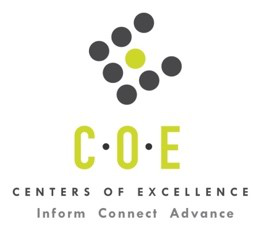 Labor Market Analysis for Program RecommendationIT Technical Support OccupationsDe Anza CollegePrepared by the San Francisco Bay Center of Excellence for Labor Market ResearchJanuary 2022RecommendationBased on all available data, there appears to be an “undersupply” of Information Technology (IT) Technical Support workers compared to the demand for this cluster of occupations in the Bay region and in the Silicon Valley sub-region (Santa Clara county). There is a projected annual gap of about 4,088 students in the Bay region and 1,580 students in the Silicon Valley Sub-Region.IntroductionThis report provides student outcomes data on employment and earnings for TOP 0708.20 Computer Support programs in the state and region. It is recommended that these data be reviewed to better understand how outcomes for students taking courses on this TOP code compare to potentially similar programs at colleges in the state and region, as well as to outcomes across all CTE programs at De Anza College and in the region.This report profiles Information Technology (IT) Technical Support Occupations in the 12 county Bay region and in the Silicon Valley sub-region for a proposed new program at De Anza College.Computer Network Support Specialists (15-1231): Analyze, test, troubleshoot, and evaluate existing network systems, such as local area network (LAN), wide area network (WAN), and Internet systems or a segment of a network system. Perform network maintenance to ensure networks operate correctly with minimal interruption. Excludes “Network and Computer Systems Administrators” (15-1142) and “Computer Network Architects” (15-1143).
  Entry-Level Educational Requirement: Associate’s degree
  Training Requirement: None
  Percentage of Community College Award Holders or Some Postsecondary Coursework: 41%Computer User Support Specialists (15-1232): Provide technical assistance to computer users. Answer questions or resolve computer problems for clients in person, or via telephone or electronically. May provide assistance concerning the use of computer hardware and software, including printing, installation, word processing, electronic mail, and operating systems. Excludes “Network and Computer Systems Administrators” (15-1142).
  Entry-Level Educational Requirement: Some college, no degree
  Training Requirement: None
  Percentage of Community College Award Holders or Some Postsecondary Coursework: 41%Occupational DemandTable 1. Employment Outlook for IT Technical Support Occupations in Bay RegionBay Region includes: Alameda, Contra Costa, Marin, Monterey, Napa, San Benito, San Francisco, San Mateo, Santa Clara, Santa Cruz, Solano and Sonoma CountiesTable 2. Employment Outlook for IT Technical Support Occupations in Silicon Valley Sub-regionSilicon Valley Sub-Region includes: Santa Clara CountyJob Postings in Bay Region and Silicon Valley Sub-RegionTable 3. Number of Job Postings by Occupation for latest 12 months (Dec 2020 - Nov 2021)Table 4a. Top Job Titles for IT Technical Support Occupations for latest 12 months (Dec 2020 - Nov 2021)          Bay RegionTable 4b. Top Job Titles for IT Technical Support Occupations for latest 12 months (Dec 2020 - Nov 2021)       Silicon Valley Sub-RegionIndustry ConcentrationTable 5. Industries hiring IT Technical Support Workers in Bay RegionTable 6. Top Employers Posting IT Technical Support Occupations in Bay Region and Silicon Valley Sub-Region (Dec 2020 - Nov 2021)Educational SupplyThere are eight (8) community colleges in the Bay Region issuing 58 awards on average annually (last 3 years ending 2018-19) on TOP 0708.20 Computer Support. In the Silicon Valley Sub-Region, there are no community colleges that issued awards on average annually (last 3 years) on this TOP code.Table 7a. Community College Awards on TOP 0708.20 Computer Support in Bay Region Gap AnalysisBased on the data included in this report, there is a large labor market gap in the Bay region with 4,146 annual openings for the IT Technical Support occupational cluster and 58 annual (3-year average) awards for an annual undersupply of 4,088 students. In the Silicon Valley Sub-Region, there is also a gap with 1,580 annual openings and no annual (3-year average) awards for an annual undersupply of 1,580 students.Student OutcomesTable 8. Four Employment Outcomes Metrics for Students Who Took Courses on TOP 0708.20 Computer SupportSkills, Certifications and EducationTable 9. Top Skills for IT Technical Support Occupations in Bay Region (Dec 2020 - Nov 2021)Table 10. Certifications for IT Technical Support Occupations in Bay Region (Dec 2020 - Nov 2021)Note: 76% of records have been excluded because they do not include a certification. As a result, the chart above may not be representative of the full sample.Table 11. Education Requirements for Information Technology Technical Support Occupations in Bay Region Note: 45% of records have been excluded because they do not include a degree level. As a result, the chart above may not be representative of the full sample.MethodologyOccupations for this report were identified by use of skills listed in O*Net descriptions and job descriptions in Burning Glass. Labor demand data is sourced from Economic Modeling Specialists International (EMSI) occupation data and Burning Glass job postings data. Educational supply and student outcomes data is retrieved from multiple sources, including CTE Launchboard and CCCCO Data Mart.SourcesO*Net Online
Labor Insight/Jobs (Burning Glass)
Economic Modeling Specialists International (EMSI)
CTE LaunchBoard www.calpassplus.org/Launchboard/
Statewide CTE Outcomes Survey
Employment Development Department Unemployment Insurance Dataset
Living Insight Center for Community Economic Development
Chancellor’s Office MIS systemContactsFor more information, please contact:• Leila Jamoosian, Research Analyst, for Bay Area Community College Consortium (BACCC) and Centers of Excellence (CoE), leila@baccc.net• John Carrese, Director, San Francisco Bay Center of Excellence for Labor Market Research, jcarrese@ccsf.edu or (415) 267-6544Occupation2020 Jobs2025 Jobs5-yr Change5-yr % Change5-yr Total OpeningsAnnual Openings25% Hourly EarningMedian Hourly WageComputer Network Support Specialists5,6156,507  89116%3,496699$33$66Computer User        Support Specialists28,16232,4364,27315%17,2363,447$29$61Total33,77738,9435,16615%20,7324,146Source: EMSI 2021.3Source: EMSI 2021.3Source: EMSI 2021.3Source: EMSI 2021.3Source: EMSI 2021.3Source: EMSI 2021.3Source: EMSI 2021.3Source: EMSI 2021.3Source: EMSI 2021.3Occupation2020 Jobs2025 Jobs5-yr Change5-yr % Change5-yr Total OpeningsAnnual Openings25% Hourly EarningMedian Hourly WageComputer Network Support Specialists2,1902,543  35216%1,368274$31$65Computer User      Support Specialists10,20811,9651,75617%6,5301,306$25$58Total12,39814,5082,11017%7,8981,580$26.06$59.24Source: EMSI 2021.3Source: EMSI 2021.3Source: EMSI 2021.3Source: EMSI 2021.3Source: EMSI 2021.3Source: EMSI 2021.3Source: EMSI 2021.3Source: EMSI 2021.3Source: EMSI 2021.3OccupationBay RegionSilicon ValleyComputer User Support Specialists11,4983,813Computer Network Support Specialists1,191551Source: Burning GlassSource: Burning GlassSource: Burning GlassTitleBayTitleBayIt Support Specialist355Desktop Support Analyst95Technical Support Engineer223It Specialist92Desktop Support Technician217It Help Desk Technician70Desktop Support201Hardware Technician64Technical Support Specialist173Geek Squad Consultation Agent63It Technician144Desktop Support Specialist59It Support Technician137Technician Lead59Field Service Technician110Desktop Technician56Help Desk Technician100It Support56Source: Burning GlassSource: Burning GlassSource: Burning GlassSource: Burning GlassTitleSilicon ValleyTitleSilicon ValleyTechnical Support Engineer100Technical Support Specialist32It Support Specialist80It Help Desk Technician31Desktop Support79Customer Success Engineer28Desktop Support Technician69Desktop Support Analyst27It Technician53Help Desk Technician27Hardware Technician42Customer Support Engineer25It Support Technician39It Support22Technician Lead38Field Service Technician21It Specialist32Network Technician21Source: Burning GlassSource: Burning GlassSource: Burning GlassSource: Burning GlassIndustry – 6 Digit NAICS (No. American Industry Classification) CodesJobs in Industry (2020)Jobs in Industry (2025)% Change (2020-25)% Occupation Group in Industry (2020)Custom Computer Programming Services7,4859,16622%22%Computer Systems Design Services4,0534,68516%12%Software Publishers3,4754,13419%10%Data Processing, Hosting, and Related Services2,0322,48422%6%Internet Publishing and Broadcasting and                Web Search Portals1,9242,38824%6%Other Computer Related Services1,0871,37526%3%Electronic Computer Manufacturing74784113%2%Corporate, Subsidiary, and Regional Managing Offices815756-7%2%Colleges, Universities, and Professional Schools6737176%2%Colleges, Universities, and Professional Schools (State Government)6626650%2%Source: EMSI 2021.3Source: EMSI 2021.3Source: EMSI 2021.3Source: EMSI 2021.3Source: EMSI 2021.3EmployerBayEmployerSilicon ValleyMicrosoft Corporation214Microsoft Corporation147Best Buy161Palo Alto Networks87Palo Alto Networks87IBM39Amazon68Cynet Systems33University Of California67Best Buy32Milestone Technologies60Google Inc.31Cynet Systems59Applied Materials28Anthem Blue Cross54Anthem Blue Cross25Accenture49Adobe Systems24Lucid Motors Inc48Excell23Source: Burning GlassSource: Burning GlassSource: Burning GlassSource: Burning GlassCollegeSubregionAssociateCertificate LowTotalCabrilloSC-Monterey3710Contra CostaEast Bay044Diablo ValleyEast Bay314HartnellSC-Monterey213OhloneEast Bay112San FranciscoMid-Peninsula02626Santa RosaNorth Bay099SkylineMid-Peninsula000Total94958Source: Data Mart; Note: The annual average for awards is 2016-17 to 2018-19.Source: Data Mart; Note: The annual average for awards is 2016-17 to 2018-19.Source: Data Mart; Note: The annual average for awards is 2016-17 to 2018-19.Source: Data Mart; Note: The annual average for awards is 2016-17 to 2018-19.Source: Data Mart; Note: The annual average for awards is 2016-17 to 2018-19.Metric OutcomesBay        All CTE ProgramsDe Anza All CTE ProgramsState 0708.20Bay 0708.20Silicon Valley 0708.20De Anza 0708.20Students with a Job Closely Related          to Their Field of Study73%73%70%66%N/AN/AMedian Annual Earnings for SWP       Exiting Students$44,575$41,081$36,367$40,766$39,158N/AMedian Change in Earnings for SWP Exiting Students30%31%18%23%34%N/AExiting Students Who Attained the        Living Wage53%50%48%40%N/AN/ASource: Launchboard Strong Workforce Program Median of 2016-18.Source: Launchboard Strong Workforce Program Median of 2016-18.Source: Launchboard Strong Workforce Program Median of 2016-18.Source: Launchboard Strong Workforce Program Median of 2016-18.Source: Launchboard Strong Workforce Program Median of 2016-18.Source: Launchboard Strong Workforce Program Median of 2016-18.Source: Launchboard Strong Workforce Program Median of 2016-18.SkillPostingSkillPostingTechnical Support5,579Computer Installation and Setup1,070Customer Service3,872Software Installation1,047Repair2,492Hardware and Software Configuration1,028It Support2,136Project Management1,027Help Desk Support1,955Virtual Private Networking (VPN)1,016Microsoft Active Directory1,868SQL997Printers1,841Network Troubleshooting921Hardware and Software Installation1,574Transmission Control Protocol / Internet Protocol (TCP / IP)872Microsoft Operating Systems1,390Domain Name System (DNS)858Troubleshooting Technical Issues1,382Scheduling842MacIntosh OS1,273Cisco814Linux1,224Python811Hardware Troubleshooting1,199Technical Writing / Editing785Customer Contact1,197Onboarding776Source: Burning GlassSource: Burning GlassSource: Burning GlassSource: Burning GlassCertificationPostingCertificationPostingDriver's License869Project Management Certification89Certified A+ Technician799Cisco Certified Network Professional (CCNP)72IT Infrastructure Library (ITIL) Certification590Certified Information Systems Security Professional (CISSP)48CompTIA Network+348Apple Certified Macintosh Technician43Microsoft Certified Professional   (MCP)268Certified Information Systems Auditor (CISA)42Cisco Certified Network Associate (CCNA)251Registered Behavior Technician40Microsoft Certified Solutions    Associate (MCSA)184Microsoft Certified Desktop Support Technician (Legacy)35Security Clearance169Certified Information Security Manager (CISM)30Microsoft Certified Solutions       Expert (MCSE)149Cisco Certified Internetwork Expert (CCIE)29CompTIA Security+116ITIL Foundation28Source: Burning GlassSource: Burning GlassSource: Burning GlassSource: Burning GlassEducation (minimum advertised)Latest 12 Mos. PostingsPercent 12 Mos. PostingsHigh school or vocational training1,88127%Associate's degree78011%Bachelor's degree and higher4,28362%Source: Burning GlassSource: Burning GlassSource: Burning Glass